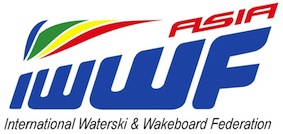 2015 Shanghai World CupRider’s Bank DetailsTravel Subsidy and Prize Money, if any, will only be transferred to your bank account.  You are required to submit your bank details by filling up and submitting this form to Lovro Klepac office@cablewakeboard.net by 15th September to avoid a delay in disbursement.Important Note: Due to new bank rules if you do not supply a SWIFT number the transfer costs will be deducted from your compensation. For your bank transfer, you must fill in the fields marked by *. If it does not apply put in N/A (not applicable).Name of Bank:City of Bank:Account Number:Account Name:*Sort Code / BSB Code:*Swift code *IBAN code (Europe only)